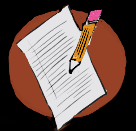 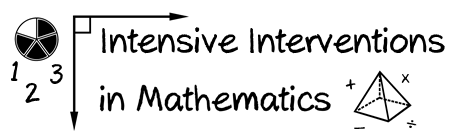 Look at the sample diagnostic assessment score report. What are the student’s strengths? What are the student’s weaknesses? Diagnostic Score Report for 4th grader Tyler Johns (MOY):Strengths: ____________________________________________________________________________________________________________________________________________________________________________________________________________________________________________________________________________________________________________________Weaknesses:_________________________________________________________________________________________________________________________________________________________________________________________________________________________________________________________________________________________________________Subtest Raw ScoreStandard ScoreGrade EquivalencyWhole Number Operations35803.3   Addition and Subtraction17823.5   Multiplication and Division13782.9   Comparisons5853.5Algebraic Thinking12691.9Rational Numbers37732.5   Addition and Subtraction13732.5   Multiplication and Division15752.7   Comparisons9712.1Geometry18843.8Data and Measurement18853.6Problem Solving22722.6  Concepts12732.5  Applications10712.2